О внесении изменения в решение Совета Бойкопонурскогосельского поселения Калининского района от 22.04.2016 г. № 64 «Об утверждении порядка предоставления гражданами Российской Федерации, претендующими на замещение муниципальных должностей, и лицами, замещающими муниципальные должности, сведений о доходах, расходах, об имуществе и обязательствах имущественного характера»           В соответствие с Законами Краснодарского края от 25.07.2017 года № 3653-КЗ «О порядке осуществления проверки достоверности и полноты сведений о доходах, об имуществе и обязательствах имущественного характера, предоставляемых гражданами, претендующими на замещение муниципальных должностей, и лицами, замещающими муниципальные должности», от 25.07.2017 года № 3655-КЗ «О порядке предоставления гражданами, претендующими на замещение муниципальных должностей, и лицами, замещающими муниципальные должности, сведений о своих доходах, расходах, об имуществе и обязательствах имущественного характера, а также о доходах, об имуществе и обязательствах имущественного характера своих супруг (супругов) и несовершеннолетних детей»,  Уставом Бойкопонурского сельского поселения Калининского района Совет Бойкопонурского сельского поселения Калининского района    р е ш и л:Внести изменение в решение Совета Бойкопонурского сельского поселения Калининского района от 22.04.2016 г. № 64 «Об утверждении порядка предоставления гражданами Российской Федерации, претендующими на замещение муниципальных должностей, и лицами, замещающими муниципальные должности, сведений о доходах, расходах, об имуществе и обязательствах имущественного характера», изложив статьи 7 и 12 приложения к решению Совета Бойкопонурского сельского поселения Калининского района от 22.04.2016 г. № 64 «Об утверждении порядка предоставления гражданами Российской Федерации, претендующими на замещение муниципальных должностей, и лицами, замещающими муниципальные должности, сведений о доходах, расходах, об имуществе и обязательствах имущественного характера» в следующей редакции:  «7. Сведения о доходах, расходах, об имуществе и обязательствах имущественного характера представляются гражданами, претендующими на замещение муниципальных должностей, и лицами, замещающими муниципальные должности, главе администрации (губернатору) Краснодарского края через кадровую службу либо лицо, ответственное за ведение кадровой работы, соответствующего органа местного самоуправления, если нормативными правовыми актами Российской Федерации для гражданина, претендующего на замещение муниципальной должности, или лица, замещающего муниципальную должность, не установлен иной порядок представления указанных сведений.»              «12.  Проверка достоверности и полноты сведений о доходах, об имуществе и обязательствах имущественного характера, представленных в соответствии с настоящим Положением гражданином, претендующим на замещение муниципальной должности, равно как и проверка достоверности и полноты сведений о доходах, об имуществе и обязательствах имущественного характера, представленных лицом, замещающим муниципальную должность, исполнения ими обязанностей, установленных Федеральным законом от 25 декабря 2008 года  № 273-ФЗ "О противодействии коррупции" и другими нормативными правовыми актами Российской Федерации, осуществляется в порядке, установленном Указом Президента Российской Федерации от 21 сентября 2009 года № 1066 "О проверке достоверности и полноты сведений, представляемых гражданами, претендующими на замещение государственных должностей Российской Федерации, и лицами, замещающими государственные должности Российской Федерации, и соблюдения ограничений лицами, замещающими государственные должности Российской Федерации" и постановлением Законодательного Собрания Краснодарского края от 21 апреля 2010 года № 1918-П "О проверке достоверности и полноты сведений, представляемых гражданами Российской Федерации, претендующими на замещение государственных должностей Краснодарского края, и лицами, замещающими государственные должности Краснодарского края, а также о проверке соблюдения лицами, замещающими государственные должности Краснодарского края, ограничений и запретов, требований о предотвращении или урегулировании конфликта интересов и исполнения ими обязанностей».Решение об осуществлении проверки достоверности и полноты сведений, предоставленных гражданами, претендующими на замещение муниципальных должностей, и лицами, замещающими муниципальные должности, - о своих доходах, расходах, об имуществе и обязательствах имущественного характера, а также о доходах, об имуществе и обязательствах имущественного характера своих супруг (супругов) и несовершеннолетних детей, принимается главой администрации (губернатором) Краснодарского края отдельно в отношении каждого гражданина либо лица, замещающего муниципальную должность.          2. Контроль за выполнением настоящего решения оставляю за собой.          3.  Решение вступает в силу со дня его обнародования. Глава Бойкопонурского сельского поселения Калининского района                                                                       И.А. Голев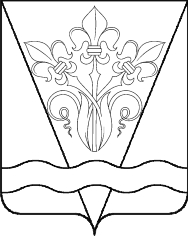 СОВЕТ БОЙКОПОНУРСКОГО СЕЛЬСКОГО ПОСЕЛЕНИЯ КАЛИНИНСКОГО РАЙОНАСОВЕТ БОЙКОПОНУРСКОГО СЕЛЬСКОГО ПОСЕЛЕНИЯ КАЛИНИНСКОГО РАЙОНАСОВЕТ БОЙКОПОНУРСКОГО СЕЛЬСКОГО ПОСЕЛЕНИЯ КАЛИНИНСКОГО РАЙОНАСОВЕТ БОЙКОПОНУРСКОГО СЕЛЬСКОГО ПОСЕЛЕНИЯ КАЛИНИНСКОГО РАЙОНАСОВЕТ БОЙКОПОНУРСКОГО СЕЛЬСКОГО ПОСЕЛЕНИЯ КАЛИНИНСКОГО РАЙОНАСОВЕТ БОЙКОПОНУРСКОГО СЕЛЬСКОГО ПОСЕЛЕНИЯ КАЛИНИНСКОГО РАЙОНАСОВЕТ БОЙКОПОНУРСКОГО СЕЛЬСКОГО ПОСЕЛЕНИЯ КАЛИНИНСКОГО РАЙОНАРЕШЕНИЕРЕШЕНИЕРЕШЕНИЕРЕШЕНИЕРЕШЕНИЕРЕШЕНИЕРЕШЕНИЕот28.11.2017№120хутор Бойкопонурахутор Бойкопонурахутор Бойкопонурахутор Бойкопонурахутор Бойкопонурахутор Бойкопонурахутор Бойкопонура